Задание №1 на контрольную работу по вариантамСоздать чертёж и разработать УП обработки вала на токарном станке.Провести симуляцию работы программы в соответствующем ПО*.Чертёж вала: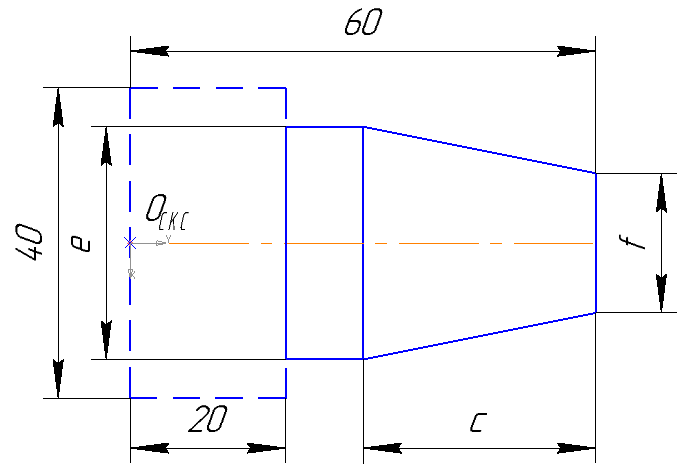 Размер заготовки: d = 40, h = 60, пунктиром показана её необрабатываемая часть. Значения размеров по вариантам:Рекомендуется использование САПР «Компас-3D» и симулятора станка «StepperCNC v2.7 (Токарный)».Выполнение работы1 Маршрут обработкиЗаготовка – пруток. Оборудование – токарный станок с ЧПУ, закрепление – в трехкулачковом патроне.2.Выполнить расчет опорных точек. Пронумеровать их ,занести их  в таблицу. 3. Составить УП используя цикл G71.Контрольные вопросы.Перечислите характерные ошибки УП.Что такое Ноль обработки?Перечислите виды обработки.№вариантаАдамов Роман Алексеевич1Алимбетов Руслан Маратович2Андреев Владислав Сергеевич3Галайков Никита Александрович4Грачев Данила Игоревич5Иванов Иван Васильевич6Комиссаров Вячеслав Владимирович7Кошлин Демид Николаевич8Крюков Сергей Олегович9Левкович Артем Александрович10Мелешкин Максим Сергеевич1Мирончук Антон Алексеевич2Наливкин Егор Александрович3Павлов Кирилл Юрьевич4Пулькин Николай Романович5Семерухин Никита Андреевич6Степченков Денис Александрович7Суровов Алексей Сергеевич8Топталин Александр Анатольевич9Филиппов Александр Александрович10Шахназарова Наталья Викторовна1Яковлев Максим Константинович2cefВариант 1303018Вариант 2352818Вариант 3303216Вариант 4252814Вариант 5252818Вариант 6353224Вариант 7353020Вариант 8252416Вариант 9202414Вариант 10302214